Karlova VesÚZEMNÍ PLÁNVÝROKOVÁ ČÁST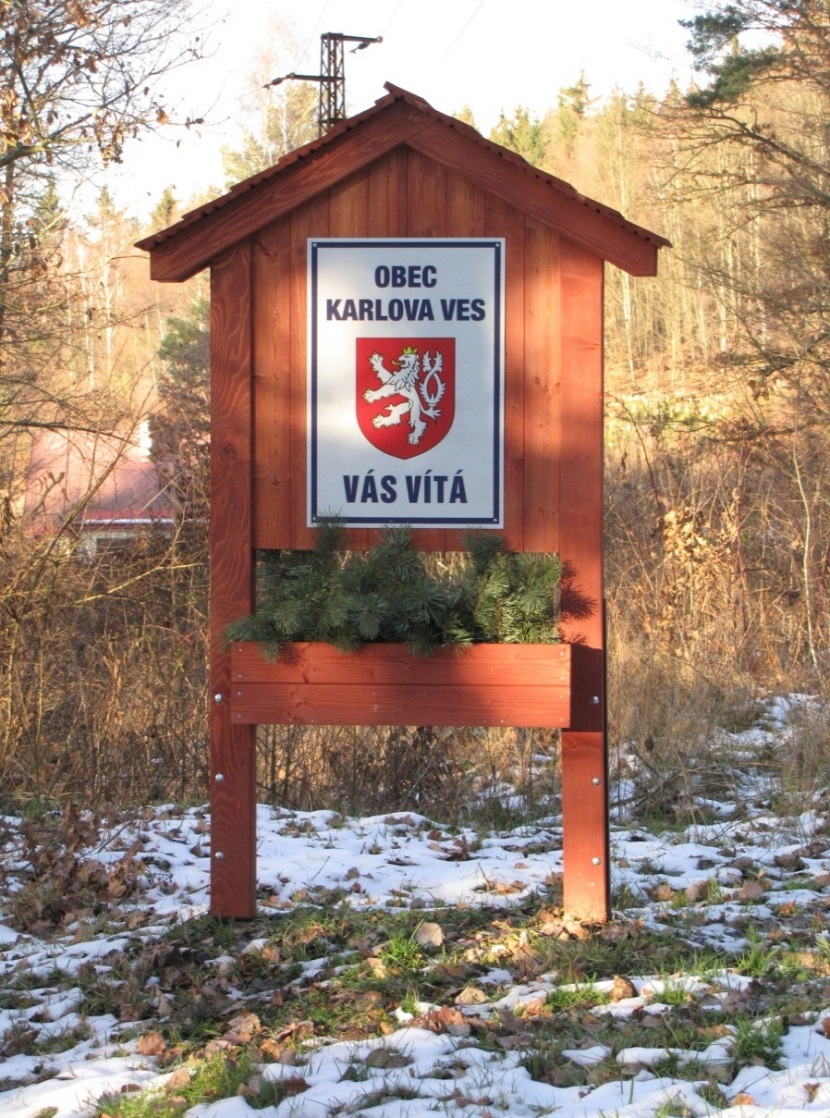 POŘIZOVATEL: Městský úřad Rakovník – odbor výstavby a investic	oddělení – úřad územního plánování a regionálního rozvojeZPRACOVATEL: Ing. Miroslav Fiala, Přecechtělova 2495/26, Praha 5,155 00ZODPOVĚDNÝ AUTORIZOVANÝ URBANISTA: Ing. Stanislav Zeman, ČKA 02220duben 2019Územní plán Karlova Ves byl spolufinancován z prostředků Ministerstva pro místní rozvoj.Název územně plánovací dokumentace - ÚPD:  Karlova Ves 
územní plánŘešené území: Administrativní území obce Karlova Ves zahrnující k. ú. Karlova VesPořizovatel: Městský úřad Rakovník – odbor výstavby a investic	oddělení – úřad územního plánování a regionálního rozvojeZodpovědný autorizovaný urbanista: AUA - Agrourbanistický ateliér Praha 6, Šumberova 8Ing. Stanislav Zemanautorizovaný urbanistačíslo autorizace: ČKA 02 220Živnostenský rejstřík č.ŽO/U1801/2007/RacIČO: 14 938 634DIČ: CZ380519/032- urbanistická koncepceZpracovatel: Ing. Miroslav Fiala, Přecechtělova 2495/26, Praha 5, 15500	- celková redakce textové části, demografie, odnětí ZPF	- digitální zpracováníSpolupracovali: Ing. Jan Dřevíkovský	  - Územní systém ekologické stability Ing. Antonín Janovský  - dopravní řešení Ing. Ivo Zajíc						  - technická vybavenostVymezení zastavěného územíZastavěné území obce Karlova Ves bylo vymezeno v rámci doplňujících průzkumů a rozborů k 6.2.2014, aktualizováno v rámci zpracování návrhu k 1.4.2016 a v rámci vydání ÚP aktualizováno k 1.3.2019. Celková rozloha zastavěného území činí 16,95 ha, tj. 1,6 % řešeného území (1 042 ha). Hranice zastavěného území je znázorněna v grafické části dokumentace, ve výkrese „Základní členění území“. Zastavěné území je složeno z cca 5 částí, z nichž největší je samostatná obec a poté několik menších zastavěných území západně od obce (bývalý areál zemědělské výroby, chatová osada na jižní hranici katastrálního území, hájovna Jelenec a chatová osada na západě řešeného území (u řeky Berounky)). Jednotlivá zastavěná území tvoří zejména plochy bydlení a individuální rekreace, event. bývalý areál zemědělské výroby.Základní koncepce rozvoje území obce, ochrany a rozvoje jeho hodnotUrbanistická koncepce rozvoje území obce plně respektuje její geografickou polohu v rámci řešeného území, které patří celé do Chráněné krajinné oblasti (CHKO) Křivoklátsko a je výjimečné nejen svými mimořádnými přírodními hodnotami, ale i hodnotami architektonicko-urbanistickými a historickými. Tyto hodnoty jsou doposud na území CHKO Křivoklátsko v relativním souladu. Proto Územní plán považuje tyto hodnoty jako prioritu, s cílem respektovat a zajistit jejich uchování a ochranu. Vzhledem k tomu nevymezuje žádné plochy, které by charakter sídla a jeho hodnoty a kvality negativně narušily.Dílčím omezením možného územního rozvoje obce je trasa venkovního vedení elektrické energie VN 22 kV, vedená východním okrajem obce.Za účelem ochrany hodnot řešeného území respektuje ÚP zejména maloplošné zvláště chráněné území NPR Týřov (včetně jeho ochranného pásma), dále nemovitou kulturní památku Týřov, Natura 2000 - Evropsky významné lokality: EVL 2590 Skočová – pískovna a EVL 2611 – Týřov – Oupořský potok, Soustavu Natura 2000: Ptačí oblast: Křivoklátsko CZ0211001, nadregionální biocentrum 23 NRBC Týřov – Křivoklát, jednotlivé zóny CHKO a také památný strom.Kromě těchto převážně přírodních hodnot respektuje ÚP i současnou hodnotnou architektonicko urbanistickou strukturu sídla Karlova Ves. ÚP nenavrhuje do míst, kde se nachází historicky hodnotná zástavba (např. vila v jižní části sídla Karlova Ves) žádné novostavby. ÚP navrhuje v těchto hodnotných místech pouze obnovu a rekonstrukci jednotlivých objektů RD (využívaných zejména pro trvalé bydlení). Územní plán zachovává stávající uliční charakter obce (respektuje zachovalou uliční frontu domů), a svými návrhy jej nijak nenarušuje.Plochy navržené ke změně využití území (prostřednictvím ploch bydlení, ploch smíšených obytných, ploch občanského vybavení, ploch veřejných prostranství a ploch technické infrastruktury) jsou lokalizovány buď přímo do zastavěného území, nebo v bezprostřední návaznosti na něj. ÚP navrhuje jednu plochu rekultivace – bývalý areál výroby dřevěného uhlí – jihozápadně od obce. Tento areál je v současné době nevyužívaný a je po rekultivaci a asanaci území navržen k zalesnění (plocha lesní – lesy, lesní půda (NL1)). V rámci budoucích změn využití území preferuje územní plán především výstavbu individuálních rodinných domů (prostřednictvím jednopodlažních objektů s obytným podkrovím, event. dvoupodlažních bez obytného podkroví).Ekonomickou základnu obce považuje ÚP (vzhledem k poloze uprostřed CHKO Křivoklátsko) za územně stabilizovanou (bez nároků na další – nové plochy pro výrobu a skladování). Podnikatelské záměry jsou v územním plánu zaměřeny především na aktivity související se zemědělskou a lesnickou výrobou a s rozvojem drobné řemeslné výroby a zejména s poskytováním služeb pro turisty.Záměrem ÚP je zkompaktnit a arondovat urbanistický půdorys Karlovy Vsi. Přitom je zohledněn i dopad na krajinný ráz, s cílem eliminovat negativní umisťování výstavby do volné krajiny (odloučené lokality) a na sídlo bezprostředně nenavazující území. Územní plán navrhuje pouze dvě plochy pro rekreační objekty (plochy rekreace – plochy staveb pro rodinnou rekreaci RI1 a RI2) a to v zastavěném území a v bezprostřední návaznosti na stávající plochu pro rekreaci. Tato plocha má nastavené přísné podmínky využití tak, aby nedošlo k narušení ochrany přírody a krajiny. Současná architektonicko urbanistická struktura obce Karlova Ves je v podstatě daná mimořádně jednoduchým urbanistickým půdorysem sídla. Ten určuje klasická uliční zástavba podél průjezdné silnice III/23621. Ta je jedinou silnicí  v rámci veřejného prostranství, určující nejen vlastní architektonicko urbanistický charakter sídla, ale i jeho výtvarný výraz. Uliční zástavba (prostřednictvím převážně individuálních rodinných domů), vykazuje výrazné výtvarné hodnoty a lze ji považovat za klasickou pro malé venkovské sídlo v Chráněné krajinné oblasti Křivoklátsko.Hodnota malé vesnice je navíc vyzdvižena svojí polohou uprostřed rozsáhlých lesních komplexů. Ty obec obklopují prakticky ze všech světových stran. Zatímco okolní (rovněž mimořádně hodnotná) kopcovitá lesnatá krajina dotváří hodnotný a vysoce esteticky působící rámec klasické venkovské zástavby, vlastní obec se nachází na mírně svažitém terénu, čímž dotváří dojem malé osamocené enklávy v Křivoklátských lesích.Osamělost obce je daná nejen její polohou mezi vrcholy Křivoklátska (Spálený vrch 523 m n. m., Vysoký tok 545 m n. m., Štulec 539 m n. m.), ale také její vzdáleností od ostatních venkovských sídel Branov a Karlov. Nejbližší větší sídla jsou: Roztoky, Broumy, Kublov a Nový Jáchymov. Osamocená poloha obce, spolu s jejím hodnotným architektonicko urbanistickým výrazem, řadí Karlovu Ves nejen mezi půvabné, ale (s ohledem na kvalitu obytného prostředí) i mezi mimořádně příjemná venkovská sídla nejen pro bydlení, ale také pro rekreaci.ZÁVĚR: Obec Karlova Ves bude i nadále plnit funkci území určeného především pro bydlení a rekreaci, s možnostmi realizace drobných podnikatelských aktivit v rámci sužeb nebo cestovního ruchu (ubytování, cykloslužby, relaxace apod.). Urbanistická koncepce, včetně urbanistické kompozice, vymezení ploch s rozdílným způsobem využití, zastavitelných ploch, ploch přestavby a systému sídelní zeleněUrbanistická koncepce, včetně urbanistické kompoziceUrbanistická koncepce dlouhodobého územního rozvoje obce Karlova Ves řeší funkční využití nových zastavitelných ploch o celkové výměře cca 2,32 ha. Z toho vymezuje:- 0,30 ha ploch pro bydlení - v rodinných domech – venkovských (BV1, BV2),- 0,58 ha ploch smíšených obytných - venkovských (SV1), - 0,08 ha ploch pro občanské vybavení – veřejná infrastruktura (OV1), - 0,39 ha ploch pro občanské vybavení – tělovýchovná a sportovní zařízení (OS1), - 0,04 ha ploch technické infrastruktury – inženýrské sítě (TI1), - 0,12 ha ploch technické infrastruktury – plocha pro nakládání s odpady (TO1), - 0,43 ha ploch pro veřejná prostranství – veřejná prostranství (PV1, PV2, PV3), - 0,03 ha ploch dopravní infrastruktury – místní komunikace účelové (DSú1),- 0,3 ha ploch rekreace – plochy staveb pro rodinnou rekreaci (RI1 a RI2). V případě využití ploch pro bydlení v rodinných domech – venkovských a ploch smíšených obytných – venkovských (při průměrné velikosti pozemků pro individuální rodinné domy včetně komunikací cca 750 m2), by se mohl počet obyvatel zvýšit ze současných cca 135 o cca 35 obyvatel na celkový cílový stav obce Karlova Ves - 170 obyvatel. Územní plán vymezuje jednu plochu územní rezervy - bydlení (R1). Ta je vymezena pro případ naplnění všech navržených ploch pro bydlení a ploch smíšených - obytných. Plocha rezervy zaujímá rozlohu 1,93 ha. V případě jejího naplnění při průměrné velikosti parcel 750 m2 by zde bylo možné vystavět cca 21 rd s počtem cca 70 obyvatel.Tím by se celkový počet obyvatel v Karlově Vsi dostal na cca 240.Pro plnohodnotné využití řešeného území budou nezbytné také investice do dopravní infrastruktury. Bude nutné upravit stávající komunikace a vystavět nové místní komunikace a zpřístupnit zastavitelné plochy. Tyto komunikace budou budovány v rámci navrhovaných ploch veřejného prostranství - veřejná prostranství (PV1, PV2, PV3) a dále mohou být vybudovány i jako nezbytná dopravní infrastruktura.Územní plán vymezuje jednu plochu dopravní infrastruktury – silniční – místní komunikace účelová (DSú1). Ta bude sloužit pro zpřístupnění plochy technické infrastruktury – plocha pro nakládání s odpady (TO1) (sběrný dvůr), aby nebylo nutné ji obsluhovat přes zastavitelnou plochu bydlení – v rodinných domech – venkovskou (BV2).Nová bytová výstavba na plochách bydlení a plochách smíšených bude realizována formou individuální zástavby a musí respektovat architektonicko urbanistický charakter okolní zástavby. Architektonicko urbanistický charakter stávající zástavby: Na území obce je zástavba soustředěna především podél průjezdné silnice č. III/23621 a z ní pak vybíhají dvě účelové komunikace, které obsluhují pouze okrajové části obce (minimum stávajících zastavěných ploch). Obec je tvořena jednou částí. V ní se prolíná nová zástavba pro bydlení s původní hodnotnou historickou individuální zástavbou doplněnou hospodářskými objekty (stodoly, chlévy apod.). Ty dnes již nejsou využívané k původnímu účelu, ale slouží jako hospodářské zázemí pro objekty bydlení.Objekty původní historické zástavby jsou tvořeny individuálními objekty pro bydlení, navazujícími na hospodářské objekty. Stavby jsou jednopodlažní nebo jednopodlažní s obytným podkrovím (některé s technickým podlažím), se sedlovým zastřešením (výjimečně valbovým či polovalbovým), orientované štíty do uličního průčelí. Sklon střech je také vcelku stejnorodý. Celková výšková hladina této původní zástavby je vcelku jednotná. Výtvarné řešení jednotlivých objektů i jejich zastřešení je formou tlumených, většinou pastelových barev.Půdorys objektů je obdélníkový, výjimečně čtvercový. Orientace objektů je delší stranou kolmo na uliční (stavební) čáru. Oplocení průhledné, převážně dřevěné nebo kovové, event. s podezdívkou a sloupky.Novější zástavba, která se nachází převážně v severní části obce, se víceméně svým charakterem nijak nevymyká z původní zástavby. U některých objektů se ovšem jedná o hmotově rozměrné stavby, které se blíží spíše městské zástavbě, než zástavbě uprostřed CHKO.Objekty pro bydlení jsou situovány v přední části jednotlivých pozemků, zadní části jsou určeny pro doplňující objekty či stavby a zahrady.Nejnevhodnějšími objekty jsou rodinné domy na jihovýchodním okraji obce, které jsou odlišné jak svojí výškovou hladinou a podlažností, tak i svým objemem. Nehledě na umístění objektů na nejvyšším místě v obci. Naštěstí jsou objekty ukryty v zeleni a příliš se neuplatňují v pohledech na obec. Takovéto stavby územní plán nenavrhuje a snaží se zachovat charakter původní historické zástavby.    Skoro ve všech částech Karlovy Vsi jsou jednotlivé plochy pro bydlení doplněny menšími přidruženými plochami (dvorky, event. zahradami). V obci jsou zastoupeny také plochy a objekty občanského vybavení komerčního i veřejného, a také plochy pro sport a tělovýchovu. Ty ovšem svým charakterem, velikostí či výškou nijak nepřekračují výškovou hladinu této části obce. Půdorys objektů je převážně obdélníkový či čtvercový. 	Zastřešení je sedlové, valbové či polovalbové. Objekty jsou bez obytného podkroví.Na jižním okraji obce se nachází secesní vila, která si svým umístěním na okraji obce zachovává svůj charakter, a navíc díky velké rozloze plochy, na které je umístěna vyniká a působí velmi příjemně.  Jinak obec působí jednolitě a vhodně prostorově uspořádaná. Územní plán respektuje tento charakter obce a svými návrhy se snaží i dále tento řád zachovat formou vymezení liniových návrhových ploch (zejména pro bydlení). Přes uvedené přírodní a urbanistické hodnoty nepatří Karlova Ves mezi rozvojová sídla. Veškeré obytné objekty jsou příkladně uspořádané na téměř jednotné uliční čáře - navíc se štítovými průčelími orientovanými téměř shodně do ulice. Ta vytváří svou vhodnou šířkou vysoce hodnotné veřejné prostranství s chodníky a s výrazným zastoupením převážně dřevěného oplocení. Uprostřed obce se nachází budova Obecního úřadu, se kterou sousedí upravený pomník obětem I. světové války, tvořící malé, ale citlivě uspořádané centrum sídla.Mimo vlastní sídlo se v odloučených lokalitách nachází objekt hájenky Jelenec. Ta byla postavena roku 1867. V současnosti poslouží jako dobrý orientační bod pro turisty na poměrně významné turistické trase.Jihozápadně od obce se nachází (uprostřed lesů) původní výrobní a skladový areál,  zabývající se výrobou a prodejem dřevěného uhlí. Tento areál je územním plánem navržen k asanaci a rekultivaci a budoucímu využití formou ploch lesních.Jedním z největších problémů obce je problematika likvidace odpadních vod, neboť obec není vybavena čistírnou odpadních vod. Ty jsou likvidovány individuálně formou žump (vyvážením na čov v okolních obcích). Tento problém komplikuje další rozvoj obce.Vymezení ploch s rozdílným způsobem využitíCelé správní území Karlovy Vsi je rozděleno do ploch s rozdílným způsobem využití. Plochy bydlení BV - v rodinných domech - venkovské Plochy smíšené obytné SV - venkovské Plochy občanského vybavení OV - veřejná infrastruktura OM - komerční zařízení malá a střední OS - tělovýchovná a sportovní zařízení Plochy rekreace RI – plochy staveb pro rodinnou rekreaci Plochy veřejných prostranství PV - veřejná prostranství Plochy výroby a skladování VZ - zemědělská výroba Plochy technické infrastruktury TI - inženýrské sítě TO – plocha pro nakládání s odpadyPlochy zemědělské NZo – orná půda NZt – trvalé travní porostyNZz – zahrady a sady mimo zastavěné území  Plochy vodní a vodohospodářské W – vodní toky a plochy Plochy lesníNL – lesy, lesní půda NLc – lesní cestyPlochy dopravní infrastruktury - silničníDSs – silnice III. třídy DSú – mstní komunikace účelové Plochy přírodní NP – plochy přírodní Plochy zeleně ZS – zeleň soukromá a vyhrazená    Vymezení zastavitelných plochPřehled zastavitelných ploch v řešeném území:Dále územní plán vymezuje plochu územní rezervy – bydlení (R1). Tu je možné využít až po vyčerpání zastavitelných ploch bydlen a ploch smíšených obytných. Zároveň je nutno pro tuto plochu v případě využití zpracovat Změnu ÚP.    Vymezení plochy přestavbyÚzemní plán nevymezuje žádné plochy přestavby.    Systém sídelní zeleněVýznamné plochy sídelní zeleně se v řešeném území nenacházejí. Veškeré plochy zeleně uvnitř sídla jsou zařazeny do souvisejících ploch veřejných prostranství – veřejná prostranství (PV) a případně jsou drobné plochy zeleně začleněny do ploch bydlení (BV) a ploch smíšených obytných (SV). Součástí návrhu rozvojových ploch je požadované zastoupení jak soukromé zeleně, tak i možnost realizace dalších ploch zeleně v rámci ploch veřejných prostranství. Vzhledem k tomu, že se řešené území nachází v přírodním prostředí CHKO Křivoklátsko, kde převážnou část území tvoří plochy lesní – lesy, lesní půda (NL), nenavrhuje územní plán žádné větší plochy sídelní zeleně.Jako doplněk navrhovaných ploch bydlení – v rodinných domech – venkovských (BV2) a stávající plochy bydlení – v rodinných domech – venkovských (BV), navrhuje územní plán dvě plochy zemědělské – zahrady a sady mimo zastavěné území (NZz1 a NZz2). Jedná se o zahrady, které budou tvořit nezastavitelné plochy přináležející k jednotlivým objektům pro bydlení:Koncepce veřejné infrastruktury, včetně podmínek pro její umísťování, vymezení ploch a koridorů pro veřejnou infrastrukturu, včetně stanovení podmínek pro jejich využitíVeřejná prostranstvíÚzemní plán navrhuje následující plochy veřejných prostranství – veřejná prostranství (PV), která budou sloužit pro zpřístupnění zastavitelných ploch. Součástí veřejných prostranství budou i komunikace. Navržená minimální šířka ploch veřejného prostranství – veřejná prostranství (PV1-PV3), jehož součástí je pozemní komunikace zpřístupňující pozemek rodinného domu, je min 8 m (pokud to stávající šířkové poměry dovolují). Při jednosměrném provozu lze tuto šířku snížit až na 6,5 m.    Dopravní infrastrukturaSilniceÚzemní plán nenavrhuje žádné nové silnice ani žádné směrové či šířkové úpravy stávajících silnic. ÚP umožňuje (v rámci jednotlivých podmínek využití pro plochy s rozdílným způsobem využití) budování nezbytné dopravní infrastruktury. Tzn., že v případě potřeby je budování nových silnic, jejich úprav, rozšíření apod. umožněno.Místní a účelové komunikace Územní plán navrhuje jednu novou místní účelovou komunikaci (DSú1) v rámci ploch dopravní infrastruktury – silniční. Ta bude zpřístupňovat plochu technické infrastruktury – plocha pro nakládání s odpady (TO1). Plocha bude sloužit jako sběrný dvůr. Účelová komunikace bude sloužit pouze pro odvoz sběru ze sběrného dvora. Obyvatelům bude sběrný dvůr přístupný z navržené plochy veřejného prostranství – veřejná prostranství (PV1).Územní plán navrhuje dále 3 plochy veřejných prostranství – veřejná prostranství (PV1, PV2 a PV3), jejichž součástí budou i místní komunikace. Z nich budou přístupné jednotlivé zastavitelné plochy. Navržené zastavitelné plochy pro bydlení budou vybaveny vnitřními komunikacemi podle budoucích  studií, nebo dle následné projektové dokumentace, vypracované v rámci územních řízení.Územní plán umožňuje vymezení místních komunikací v rámci těchto ploch veřejných prostranství: Nové místní komunikace budou budovány v rámci navržených ploch bydlení a ploch smíšených obytných jako nezbytná dopravní infrastruktura. Veřejná dopravaÚzemní plán nenavrhuje v organizaci veřejné autobusové dopravy žádné výrazné změny, pouze vymezuje zónu pětiminutové a osmiminutové docházkové vzdálenosti k autobusovým zastávkám. V rámci úprav komunikací je nutné upravit zálivy autobusových zastávek tak, aby autobusy nemusely zastavovat v jízdním pruhu příslušné komunikace. Plochy pro zálivy však nelze v měřítku ÚP 1 : 5 000 zobrazit.Komunikace pro pěší a cyklistyÚzemní plán nenavrhuje žádné nové cyklostezky. Nové cesty pro pěší a cyklisty jsou stanoveny (v rámci podmínek využití území), jako přípustné využití na vhodných místech (především v rámci ploch veřejných prostranství). Vzhledem k šířkovým poměrům stávajícího uličního profilu průjezdné silnice č. III/23621 není možné vybudování samostatného tělesa pro cyklostezku. Proto územní plán ponechává cyklotrasy ve stávající trase. ÚP připouští budování cyklotras po stávajících komunikacích – např. Leontýnská cesta. Po této cestě se dá dojet až k tzv. Emilovně – lovecké chatě. Tato chata je vhodná jako jeden z cílů pro zvýšení turistické atraktivity území. Sice se nachází na sousedním katastru obce Branov, ale účelová komunikace k ní vede z Karlovy Vsi.V zastavěném území obce územní plán navrhuje doplnění chybějících chodníků a  nevyhovující stávající chodníky rekonstruovat. Další komunikace pro pěší jsou navržené v rámci nových ploch veřejných prostranství, kde jsou navrhovány chodníky (alespoň po jedné straně ulice o minimální šířce 1,5 m). Tyto úpravy jsou v měřítku 1 : 5 000 graficky nevyjádřitelné, a proto nejsou zakresleny ve „Výkrese koncepce veřejné infrastruktury“.Plochy pro dopravu v kliduÚzemní plán nenavrhuje žádná nová parkoviště. V rámci podmínek využití ploch s rozdílným způsobem využití jsou přípustná parkovací místa, především na stavebním pozemku rodinného domu, tzn., že v rámci každého stavebního pozemku budou dvě parkovací stání. V rámci podmínek využití ploch s rozdílným způsobem využití jsou parkoviště a odstavné plochy stanoveny jako přípustné využití na vhodných místech, především v rámci místních komunikací, ploch bydlení, ploch smíšených obytných a ploch veřejných prostranství jako nezbytná dopravní infrastruktura.ŽelezniceÚzemní plán nenavrhuje v rámci železniční dopravy žádné změny.Katastrálním územím Karlovy Vsi v současné době nevede žádná železniční trať. Nejbližší železniční zastávky se nachází v cca 6 km vzdálených Roztokách u Křivoklátu (na trati č.174 Beroun - Rakovník) a v cca 16 km vzdálených Zdicích (na trati č.170 Beroun - Cheb).Vodní dopravaÚzemní plán nenavrhuje v rámci vodní dopravy žádné změny.V řešeném území se nevyskytuje vodní tok, který by umožňoval vodní dopravu.    Občanské vybaveníÚzemní plán vymezuje v rámci ploch občanského vybavení jednu plochu občanského vybavení – veřejnou infrastrukturu (OV1) ve východní části centra obce v blízkosti požární nádrže a druhou plochou navrhuje rozšíření sportovní ploch vymezením areálu v jihovýchodní části obce (jedná se o plochu občanského vybavení – tělovýchovná a sportovní zařízení OS1). Ta bude sloužit jako hlavní plocha pro sport v obci.Ve všech případech se jedná o taková zařízení, která nenaruší sousední plochy nad přípustné normy (hluku apod.). Další plochy občanského vybavení navrženy nejsou. Jejich budování je přípustné v rámci podmínek využití jednotlivých ploch s rozdílným způsobem využití.    Technická infrastrukturaV rámci technické infrastruktury navrhuje územní plán dvě plochy pro technickou infrastrukturu. Jedná se o plochu technické infrastruktury – inženýrské sítě (TI1). Tato plocha je vymezena pro účel realizace čistírny odpadních vod. Plocha byla vymezena v nejnižším místě obce tak, aby bylo možné gravitační odkanalizování celé obce, kromě okrajových oblastí řešeného území. Ty ponechává územní plán v současném stavu odkanalizování (jímky).Druhá vymezená plocha technické infrastruktury – plocha pro nakládání s odpady (TO1) je situována na jihozápadním okraji centra obce. Bude sloužit jako sběrný dvůr. Plocha bude přístupná přes navrženou plochu veřejného prostranství – veřejné prostranství (PV1) a dále přes účelovou místní komunikaci – plocha dopravní infrastruktury – silniční – místní a účelové komunikace (DSú1). Tato navrhovaná účelová komunikace bude sloužit pouze pro obsluhu sběrného dvora, aby nebylo nutné sběr vyvážet přes plochu bydlení – v rodinných domech – venkovskou (BV2).Budování technické infrastruktury je přípustné u všech ploch jako nezbytná technická infrastruktura v rámci podmínek využití jednotlivých ploch s rozdílným způsobem využití.Rozvoj území je limitován venkovním vedením VN 22 kV, procházejícím přes východní okraj obce. To bude nutné v případě využití plochy územní rezervy R1 přemístit a to nejlépe do podzemního kabelového vedení do stávající silnice č. III/23621 procházející obcí, či do kabelového vedení budoucích komunikací. Toto vedení zatím územní plán ponechává ve stávající trase. Eventuální přeložku bude řešit následná územně plánovací dokumentace v případě využití plochy územní rezervy R1 pro bydlení.Odtokové poměry, vodní toky a nádržeŽádné úpravy vodních toků nejsou navrhovány. Podél všech vodotečí ponechává územní plán volný, nezastavitelný manipulační pruh o šířce 6 m od břehové čáry, pro umožnění přístupu správci toků. Zároveň musí být zachovávány břehové porosty. Tam, kde se porosty nenacházejí, je třeba dodržovat ochranný pás nezorněné půdy o šířce nejméně 1m od břehové čáry – ochrana před splachem půdy.V řešeném území je stanoveno záplavové pásmo na řece Berounce podél západního okraje řešeného území. Všechna záplavová území, aktivní zóny záplavového území a území zvláštní povodně pod vodním dílem jsou zakresleny v koordinačním výkrese. ÚP toto záplavové území respektuje a nenavrhuje do něj žádné rozvojové plochy.Žádný z výše uvedených limitů se nijak nedotkne samotné obce či návrhových ploch.Zásobování pitnou vodouÚP nenavrhuje žádné změny či plochy pro zásobování obce vodou. Obec Karlova Ves je zásobena z vlastních zdrojů podzemní vody. Voda je jímána zářezy do pramenní jímky o vydatnosti Q = 0,3 l.s-1, ze které vede gravitační řad do vodojemu Karlova Ves 20 m3 (cca 463 m n.m.). Obec je zásobena gravitačně. Vodovodní řady v celé obci byly rekonstruovány.Rozvojové plochy budou napojeny na stávající vodovodní síť. Nové vodovodní řady nejsou navrženy, neboť jejich budování je přípustné u téměř všech ploch jako nezbytná technická infrastruktura (v rámci podmínek využití jednotlivých ploch s rozdílným způsobem využití).Stávající i budoucí vodovodní řady, které budou zásobovat zastavitelné plochy, budou sloužit zároveň jako zdroje požární vody.Podrobně budou trasy a dimenze nových vodovodních potrubí řešeny v rámci studií a navazujících stupních projektové dokumentace (vždy na konkrétní rozvojovou plochu).Před realizací nové zástavby a nových vodovodních řadů je nutné ověřit technický stav a dimenzi stávajících vodovodních řadů, na které budou nové plochy napojeny. V případě zjištění nevyhovujícího stavu je nutno provést technické opatření k zajištění odpovídajícího zásobování vodou.V zastavitelných plochách, kde nebude možné nové objekty napojit na veřejný vodovod, je třeba jednotlivé zastavitelné plochy posoudit i ve vztahu k ostatním zastavitelným plochám a stávající zástavbě jako celek, zda v nich bude možné vybudovat potřebný počet studní pro individuální zásobování vodou, aniž by došlo k významnému omezení stávajících individuálních zdrojů podzemní vody v okolí, a aniž by došlo k významnému omezování budoucích navrhovaných studní mezi sebou.Odkanalizování a čištění odpadních vodKanalizace je v obci jen dešťová - ve správě obce. Obsah splaškových jímek je vyvážen na ČOV Roztoky. Územní plán navrhuje vybudování kompletní kanalizace v obci, včetně vybudování čistírny odpadních vod (ČOV) na severním okraji obce. Zastavěné území i zastavitelné plochy budou napojeny na navrhovanou kanalizační síť, nebo budou odpadní vody likvidovány v bezodtokových jímkách a vyváženy na čov. Jednotlivé kanalizační stoky nejsou navrženy, neboť budování kanalizace (technické infrastruktury) je přípustné u všech ploch s rozdílným způsobem využití jako nezbytná technická infrastruktura.Nově navrhovaná čistírna odpadních vod, na severním okraji sídla, bude navržena kapacitně tak, aby vyhovovala předpokládanému rozvoji sídla a v budoucnu bylo možné její rozšíření – zvýšení kapacity tak, aby bylo dostatečně účinné čištění odpadních vod i v dlouhodobém výhledu. V okrajových oblastech řešeného území je ponecháno stávající řešení odvádění a likvidace odpadních vod pomocí bezodtokých jímek. Z těchto odloučených lokalit budou jímky vyváženy do ČOV Karlova Ves, ČOV Roztoky či ČOV Broumy.Ve vymezených zastavitelných plochách bude před započetím výstavby určeno, jakým způsobem budou likvidovány splaškové vody. U zastavitelných ploch (určených převážně k bydlení) navazujících na zastavěné území není možné vypouštění odpadních vod přes půdní vrstvy do vod podzemních.Dešťové vody z obce jsou z části obce odváděny dešťovou kanalizací a z ostatních ploch jsou odváděny systémem příkopů, struh a propustků do recipientu na východním okraji obce, která tvoří pravostranný přítok Klučné. Dešťové vody ze zastavitelných ploch budou likvidovány zasakováním na jednotlivých pozemcích pouze v případech, kdy budou podmínky pro zasakování vhodné. Vhodnost vsakování dešťových vod je třeba pro jednotlivé zastavitelné plochy posoudit i ve vztahu k ostatním zastavitelným plochám a zástavbě jako celek. Z ploch veřejných prostranství budou dešťové vody likvidovány prostřednictvím rozšířené dešťové kanalizace.  V lokalitách určených k zástavbě bude prokázáno, že se odtokové poměry z povrchu urbanizovaného území nezhoršily oproti stavu před výstavbou.Pokud to místní podmínky dovolí, bude dešťová kanalizace budována jako oddílná pouze pro odvodnění veřejných komunikací.Preferováno je odvádění otevřenými příkopy pro možnost průběžného zadržování vody v krajině a podpoření samočistící funkce. Stavby a opatření pro likvidaci dešťových vod lze realizovat v souladu s podmínkami využití jednotlivých ploch s rozdílným způsobem využití.Elektrická energieÚzemní plán nenavrhuje konkrétní lokalizaci žádných nových trafostanic, avšak v podmínkách pro využití ploch s rozdílným způsobem využití připouští výstavbu trafostanic pro jednotlivé funkční plochy navržené k zástavbě na celém území obce, kde je technická infrastruktura uváděna jako nedílná součást nové výstavby (viz kapitola F). Konkrétní místa lokalizace nových trafostanic budou součástí studií a následných dokumentací.Komunikace a vedení vysokého napětí budou umisťovány v zastavitelných plochách tak, aby byly v souladu s požárními předpisy.PlynÚzemní plán nenavrhuje plynofikaci obce, avšak v podmínkách pro využití ploch s rozdílným způsobem využití připouští budování technické infrastruktury jako nedílná součást nové výstavby (viz kapitola F). SpojeV rámci územního plánu není rozšíření místní telefonní sítě navrženo. Budování další nezbytné technické infrastruktury je přípustné v rámci podmínek pro využití ploch s rozdílným způsobem využití (viz kapitola F).    Odpadové hospodářstvíÚzemní plán nenavrhuje žádné změny ve stávající organizaci likvidace odpadů. Likvidace odpadu zajišťuje odborná firma..Svoz nebezpečného odpadu je zajišťován také odbornou firmou. Konkrétní umístění shromaždišť odpadů a kontejnerů určí následné dokumentace. Územní plán vymezuje plochu sběrného dvora, v rámci ploch technické infrastruktury – plocha pro nakládání s odpady (TO1).    Koncepce uspořádání krajiny, včetně vymezení ploch s rozdílným způsobem využití, ploch změn v krajině a stanovení podmínek pro jejich využití, územního systému ekologické stability, prostupnosti krajiny, protierozních opatření, ochrany před povodněmi, rekreace, dobývání ložisek nerostných surovin apod.Koncepce uspořádání krajiny Koncepce uspořádání krajiny sleduje zachování hodnotného krajinného rázu řešeného území. Ochrana tohoto krajinného rázu je založena na vymezení ploch, které zajišťují plnění funkce plnohodnotné krajiny jako základního předpokladu nejen přírodního prostředí, ale i jako základního předpokladu pro budoucí rozvoj obce zejména ploch bydlení, ale také pro rozvoj rekreace a cestovního ruchu.Návrh jednotlivých zastavitelných ploch (včetně vymezení jednotlivých podmínek pro plochy s rozdílným způsobem využití) vychází také z konfigurace terénu, kterého využívá tak, aby byly nové rozvojové plochy přirozeně začleněny do reliéfu terénu a nenarušily dálkové pohledy a krajinný ráz cenného území. Územní plán Karlova Ves stanovil pro uspořádání krajiny následující podmínky:zachování a doplnění doprovodné zeleně podél silničních komunikací, polních cest a místních komunikací,ochranu hodnotné krajinné zeleně (remízky, osamělé plochy zeleně, solitérní stromy apod.)ochranu ploch veřejné zeleně zejména uvnitř sídla zákaz zatrubňování vodotečí, otevřených odvodňovacích zařízení a příkopů (s výjimkou nutných přejezdů).Prostupnost krajiny je zajištěna stávajícími plochami dopravní infrastruktury a dále vymezením jednotlivých prvků ÚSES. ÚP umožňuje budování dalších komunikací v rámci podmínek využití jednotlivých ploch s rozdílným způsobem využití jako nezbytná dopravní infrastruktura.	V rámci krajinného prostředí jsou vymezeny následující plochy s rozdílným způsobem využití z důvodu prostupnosti územím  s cílem zajistit ekologickou stabilitu řešeného území:plochy zemědělské – orná půda (NZo) - zejména orná půda pro zemědělskou výrobu;plochy zemědělské – trvalé travní porosty (NZt) - zejména trvalé travní porosty se zemědělským využitím;plochy zemědělské – zahrady a sady mimo zastavěné území (NZz) – pozemky zahrad a sadů se zemědělským využitím ve volné krajiněplochy lesní – lesy, lesní půda (NL) – pozemky lesů, lesní půdy, účelové komunikace, lesní školky, plochy luk v rámci lesa, mokřady;plochy lesní – lesní cesty (NLc) – zejména pozemky komunikací v rámci lesních ploch, či na okraji ploch zemědělskýchplochy dopravní infrastruktury - silniční – silnice III. třídy (DSs) – silnice III. třídy včetně souvisejících staveb a pozemků (chodníky, krajnice, náspy, zářezy, mostky, příkopy apod);plochy dopravní infrastruktury – silniční – místní komunikace účelové (DSú) – účelová místní komunikace pro zpřístupnění plochy technické infrastruktury s omezeným přístupem pro veřejnou dopravu;plochy přírodní - přírodní (NP) - účelově vyhraněné plochy lesa, luk, ploch přírodě blízkých, které plní na území obce Karlova Ves především funkci ochrany krajiny a přírody, prvky ÚSES, plochy maloplošně zvláště chráněných území apod.;plochy vodní a vodohospodářské – vodní toky a plochy (W) - koryta vodních toků, doprovodná zeleň a bezprostředně související plochy, mokřadyV rámci ploch s rozdílným způsobem využití mimo zastavěné území je přípustné budování zejména protierozních a protipovodňových opatření, opatření pro podporu ekologicky stabilních prvků v krajině, opatření pro ochranu erozně ohrožených zemědělských pozemků, opatření pro zachování a rozvoj přírodních hodnot a opatření pro ochranu a rozvíjení estetických hodnot krajiny zejména v rámci trvalého vylepšování krajinného rázu sjednocujícího výtvarné hodnoty urbanizovaného a neurbanizovaného území.Vymezení ploch změn v krajině ÚP navrhuje v rámci nezastavěného území následující plochy změny v krajině:Plochy změn v krajině – plochy zemědělské – zahrady a sady mimo zastavěné území (NZz1 a NZz2) jsou vymezeny jako doplněk pro zastavitelnou plochu bydlení – v rodinných domech – venkovskou (BV2) a pro stávající plochu bydlení v rodinných domech – venkovskou (BV). Plocha změny v krajině -  plocha lesní – lesy, lesní půda (NL1) je vymezena jako plocha rekultivace po bývalém zemědělsko-lesnickém areálu.Územní systém ekologické stabilityV rámci tvorby krajinného prostředí je územní plán zaměřen především na vymezení Územního systému ekologické stability. Na správním území obce Karlova Ves byla v rámci lokálního Územního systému ekologické stability (ÚSES) vymezena soustava 1 lokálního biocentra, 2 lokálních biokoridorů, a bylo respektováno 1 nadregionální biocentrum. LOKÁLNÍ BIOCENTRA NA ÚZEMÍ OBCE KARLOVA VES:LOKÁLNÍ BIOKORIDORY	NA ÚZEMÍ OBCE KARLOVA VES:	NADREGIONÁLNÍ BIOCENTRA NA ÚZEMÍ OBCE KARLOVA VES:	Jednotlivé prvky Územního systému ekologické stability jsou podrobněji popsány v Odůvodnění územního plánu. Využití těchto ploch je uvedeno níže a také v kapitole F) Stanovení podmínek pro využití ploch s rozdílným způsobem využití. Pro funkční využití ploch biocenter je:přípustné:současné využití;využití zajišťující přirozenou druhovou skladbu bioty odpovídající trvalým stanovištním podmínkám;pouze takové využití, které nezhorší ekologickou stabilitu; přičemž nesmí dojít ke znemožnění navrhovaného využití nebo ke zhoršení přírodní funkce současných ploch ÚSES; stavby pro ochranu přírody (návštěvnická infrastruktura, stavby k podpoře předmětu ochrany EVL 2590 Skočová – pískovna a EVL 2611 – Týřov – Oupořský potok, Soustava Natura 2000: Ptačí oblast: Křivoklátsko CZ0211001),podmíněně přípustné:nezbytně nutné liniové stavby za podmínky, že budou umístěny tak, aby co nejméně zasáhly a narušily funkčnost biocentra; nepřípustné:změny funkčního využití, které by snižovaly současný stupeň ekologické stability daného území zařazeného do ÚSES (změna druhu pozemku s vyšším stupněm ekologické stability) a které jsou v rozporu s funkcí těchto ploch v ÚSES;jakékoliv změny funkčního využití, které by znemožnily či ohrozily funkčnost biocenter nebo územní ochranu ploch navrhovaných k začlenění do biocenter;umisťování staveb, odvodňování pozemků, intenzifikace obhospodařování, odlesňování, apod., mimo činnosti podmíněné;Pro funkční využití ploch biokoridorů je:přípustné:současné využitívyužití zajišťující vysoké zastoupení druhů organismů odpovídajících trvalým stanovištním podmínkám při běžném extenzivním zemědělském nebo lesnickém hospodaření (trvalé travní porosty, extenzivní sady, lesy apod.);jiné využití pokud nezhorší ekologickou stabilitu; přitom změnou využití nesmí dojít ke znemožnění navrhovaného využívání nebo ke zhoršení přírodní funkce současných ploch ÚSES;stavby pro ochranu přírody (návštěvnická infrastruktura, stavby k podpoře předmětu ochrany EVL 2590 Skočová – pískovna a EVL 2611 – Týřov – Oupořský potok, Soustava Natura 2000: Ptačí oblast: Křivoklátsko CZ0211001,revitalizace vodních toků je žádoucí.podmíněně přípustné:nezbytně nutné liniové stavby křížící biokoridor za podmínky že jej zasáhnou co nejméně a budou procházet co možná nejkratší trasou (pokud možno kolmo)vodohospodářské zařízení, ČOV atd. za podmínky, že mohou být umístěny jen ve výjimečných případech při co nejmenším zásahu a narušení funkčnosti biokoridoru;nepřípustné:změny funkčního využití, které by snižovaly současný stupeň ekologické stability daného území zařazeného do ÚSES (změny druhu pozemku s vyšším stupněm ekologické stability na druh s nižším stupněm ekologické stability, např. z louky na ornou půdu), které jsou v rozporu s funkcí biokoridoru;změny funkčního využití, které by znemožnily či ohrozily územní ochranu biokoridorů např. rušivé činnosti jako je umisťování staveb, odvodňování pozemků, úpravy toků, intenzifikace obhospodařování, odlesňování, apod.Jednotlivé prvky ÚSES jsou lokalizovány v souladu s ÚAP a ZÚR Středočeského kraje. Vymezení prvků ÚSES na řešeném území navazuje na vymezení ÚSES na územích sousedních.Prostupnost krajinyÚzemní plán využívá v rámci zajištění prostupnosti krajiny stávající komunikace. Nové nejsou navrhovány, ale jejich budování je přípustné v rámci stanovených podmínek pro využití ploch s rozdílným způsobem využití jako plochy nezbytné dopravní infrastruktury. Prostupnost územím je také zajištěna zpřesněním a vymezením jednotlivých prvků ÚSES.Protierozní opatřeníÚzemní plán nenavrhuje specifická technická protierozní opatření. Vzhledem k charakteru řešeného území (tvořeného převážně lesy), jsou dostatečná běžná agrotechnická opatření (obnova krajinné zeleně, mezí, výsadba liniové zeleně podél cest, tvorba prvků ÚSES, zatravnění vybraných partií – údolnice. apod.).V případě potřeby lze další protierozní opatření realizovat v rámci podmínek využití ploch s rozdílným způsobem využití. Tato opatření budou také řešena v rámci Pozemkových úprav, které zde nebyly doposud provedeny.Ochrana před povodněmiÚzemní plán žádná protipovodňová opatření nenavrhuje. Řešené území je ohrožováno záplavami řeky Berounky pouze na západním okraji řešeného území. Vzhledem k tomu, že se zde nachází pouze individuální objekty pro rodinnou rekreaci (chatky), jedná se o minimální ohrožení. Řeka Berounka zde má možnost přirozeného rozlivu. Do záplavového území Q5,Q20,Q100 či aktivní zóny územní plán žádné rozvojové plochy nenavrhuje.Záplavové území je vymezeno a zakresleno v koordinačním výkrese. Územní plán ponechává volný nezastavitelný pás podél vodního toku Úpořského potoka.Koncepce rekreaceV současné době je pro individuální rekreaci v Karlově Vsi využívána (vedle chalupářství) pouze jedna chatová oblast západně od Karlovy Vsi u řeky Berounky. Pro zachování hodnotného přírodního prostředí v Chráněné krajinné oblasti Křivoklátsko navrhuje územní plán pouze dvě plochy vymezené pro individuální rekreaci. Jedná se o plochu rekreace – plochy staveb pro rodinnou rekreaci (RI1, RI2). Ty navazují na jedinou plochu pro rekreaci v rámci samotné obce Karlova Ves. Pro využití turisticky atraktivní polohy Karlovy Vsi uprostřed CHKO Křivoklátsko (v relativní blízkosti hradu Křivoklátu) je přípustné poskytování služeb – např. ubytování, stravování, půjčovny kol, drobných služeb pro turisty a návštěvníky i v rámci ploch bydlení a ploch smíšených obytných. Územní plán navrhuje také výrazné rozšíření sportovních ploch v rámci navržené zastavitelné plochy na východě Karlovy Vsi (plochy občanského vybavení – tělovýchovná a sportovní zařízení (OS1)). Dobývání ložisek nerostných surovinV řešeném území se nenachází žádné ložisko nerostných surovin.  Stanovení podmínek pro využití ploch s rozdílným způsobem využití s určením převažujícího účelu využití (hlavní využití), přípustného využití, nepřípustného využití, popřípadě stanovení podmíněně přípustného využití těchto ploch a stanovení podmínek prostorového uspořádání, včetně základních podmínek ochrany krajinného rázu	Plochy s rozdílným způsobem využití jsou členěny, v souladu s grafickou dokumentací.Řešené území patří do UAN III. - území, na němž nebyl dosud rozpoznán a pozitivně prokázán výskyt archeologických nálezů a ani tomu nenasvědčují žádné indicie, ale jelikož předmětné území mohlo být osídleno či jinak využito člověkem, existuje 50% pravděpodobnost výskytu archeologických nálezů. Proto je společnou podmínkou pro využití ploch s rozdílným způsobem využití ochrana archeologických nalezišť. Jelikož většina prováděných zemních prací podléhá odbornému archeologickému dozoru nebo vyvolá potřebu záchranného archeologického výzkumu, je nutné oznámit záměr výstavby Archeologickému ústavu Akademie věd ČR.Pro všechny nově řešené plochy bydlení platí nutnost zohledňování přístupů požární techniky aj. dle vyhl. 501/2006 Sb. - §23. V celém řešeném území jsou nepřípustné větrné a fotovoltaické elektrárny. Solární panely jsou přípustné pouze na objektech, a to jako součást technické infrastruktury jednotlivých ploch či objektů.Vymezení veřejně prospěšných staveb, veřejně prospěšných opatření, staveb a opatření k zajišťování obrany a bezpečnosti státu a ploch pro asanaci, pro které lze práva k pozemkům a stavbám vyvlastnitVeřejně prospěšné stavby (VPS)Územní plán navrhuje tyto plochy a koridory s možností vyvlastnění (dle § 170 zákona č. 183/2006 Sb.):Veřejně prospěšné stavby uvádí následující seznam s čísly odpovídajícími výkresu „Veřejně prospěšné stavby, veřejně prospěšná opatření a asanace.“Plochy veřejných prostranství – veřejná prostranství (PV1, PV2, PV3)Plochy technické infrastruktury – inženýrské sítě (TI1)Veřejně prospěšná opatření (VPO)Územní plán navrhuje tato veřejně prospěšná opatření (s možností uplatnění vyvlastnění) – jedná se o následující prvky územního systému ekologické stability: lokální biokoridory: LBK 3 NRBC Týřov – Křivoklát - Ševcová    LBK 4 Ševcová - U sv. Jánalokální biocentrum: LBC ŠevcováPlochy pro asanaciÚzemní plán nenavrhuje žádné plochy pro asanaci, pro které lze práva k pozemkům a stavbám vyvlastnit.Vymezení veřejně prospěšných staveb a veřejných prostranství, pro které lze uplatnit předkupní právo, s uvedením v čí prospěch je předkupní právo zřizováno, parcelních čísel pozemků, názvu katastrálního území a případně dalších údajů podle § 8 odst. 1 katastrálního zákonaÚzemní plán nenavrhuje žádné veřejně prospěšné stavby ani veřejná prostranství s možností uplatnění předkupního práva (dle § 101 zákona č. 183/2006 Sb.).Vymezení ploch a koridorů územních rezerv a stanovení možného budoucího využití, včetně podmínek pro jeho prověřeníÚzemní plán vymezuje jednu plochu územní rezervy – bydlení (R1). Plocha rezervy zaujímá rozlohu 1,94 ha. V případě jejího naplnění při průměrné velikosti parcel 750 m2 by zde bylo možné vystavět cca 21 rd s počtem cca 70 obyvatel.Tím by se celkový počet obyvatel v Karlově Vsi zvýšil na cca 240.Plochu rezervy R1 je možné využít až po zpracování změny ÚP a v případě využití navržených rozvojových ploch pro bydlení a ploch smíšených.Vymezení ploch a koridorů, ve kterých je rozhodování o změnách v území podmíněno zpracováním územní studie, stanovení podmínek pro její pořízení a přiměřené lhůty pro vložení dat o této studii do evidence územně plánovací činnostiÚzemní plán nevymezuje žádné plochy a koridory, jejichž využití je podmíněno zpracováním územní studie.Vymezení ploch, ve kterých je rozhodování o změnách v území podmíněno dohodou o parcelaciÚzemní plán nevymezuje žádné plochy, ve kterých je rozhodování o změnách v území podmíněno dohodou o parcelaci.  Stanovení kompenzačních opatření podle § 50 odst. 6 stavebního zákonaJelikož se v Zadání územního plánu nepředpokládá potřeba posouzení vlivu územního plánu na životní prostředí ani na udržitelný rozvoj území (v řešeném území se nenavrhují rozvojové plochy ani koridory do chráněných oblastí Natura 2000, a proto lze vyloučit významný vliv na evropsky významnou lokalitu nebo ptačí oblast), nenavrhuje územní plán žádná kompenzační opatření. Údaje o počtu listů územního plánu a počtu výkresů k němu připojené grafické částiTextová část územního plánu obsahuje 34 stran.Grafická část územního plánu sestává celkem ze 7 výkresů:1.   Základní členění území – v měřítku 1 : 5 0002.   Hlavní výkres - urbanistická koncepce s vymezením ploch s rozdílným využitím  - v měřítku 1 : 5 0003.	Koncepce uspořádání krajiny - v měřítku 1 : 5 0004.   Koncepce veřejné infrastruktury - v měřítku 1 : 5 0005.   Veřejně prospěšné stavby, veřejně prospěšná opatření a asanace - v měřítku 1 : 5 000ZÁZNAM O ÚČINNOSTI ÚZEMNÍHO PLÁNU KARLOVA VESZÁZNAM O ÚČINNOSTI ÚZEMNÍHO PLÁNU KARLOVA VESZÁZNAM O ÚČINNOSTI ÚZEMNÍHO PLÁNU KARLOVA VESOznačení správního orgánu, který ÚP vydal:Zastupitelstvo obce Karlova VesDatum nabytí účinnosti ÚP:Jméno a příjmení, funkce a podpis oprávněné osoby pořizovatele:Městský úřad Rakovník – odbor výstavby a investicIng. Soňa Blovská – Oprávněná úřední osobaRazítko a podpis:Označení plochyZpůsob využití plochyRozloha plochy v haLokalizace plochy v rámci sídlaBV1Plocha bydlení – v rodinných domech – venkovské0,1007severní okraj sídlaBV2Plocha bydlení – v rodinných domech – venkovské0,2072západní okraj centra sídlaSV1Plocha smíšená obytná – venkovská0,5771východní okraj centra sídlaOV1Plocha občanského vybavení – veřejná infrastruktura0,0801západní okraj centra sídlaOS1Plocha občanského vybavení – tělovýchovná a sportovní zařízení0,3961jihovýchodní okraj sídlaPV1Plocha veřejného prostranství - veřejná prostranství0,1995západní okraj centra sídlaPV2Plocha veřejného prostranství - veřejná prostranství0,1041východní okraj centra sídlaPV3Plocha veřejného prostranství - veřejná prostranství0,1224severní okraj centra obceTI1Plocha technické infrastruktury – inženýrské sítě0,0466severní okraj obceTO1Plocha technické infrastruktury – plocha pro nakládání s odpady0,1262západní okraj centra obceDSú1Plocha dopravní infrastruktury – silniční – místní komunikace účelové0,0287západní okraj centra obceRI1Plocha rekreace – plochy staveb pro rodinnou rekreaci0,0739východní okraj sídlaRI2Plocha rekreace – plochy staveb pro rodinnou rekreaci0,2579východní okraj sídlaOznačení plochyZpůsob využití plochyRozloha plochy v haLokalizace plochy v rámci sídlaNZz1Plocha zemědělská – zahrady a sady mimo zastav. území0,924severozápadní okraj sídlaNZz2Plocha zemědělská – zahrady a sady mimo zastav. území0,3161západní okraj sídlaOznačení plochyPlocha s rozdílným způsobem využitíVýměra v haPV1Plocha veřejných prostranství – veřejná prostranství0,1995PV2Plocha veřejných prostranství – veřejná prostranství0,1041PV3Plocha veřejných prostranství – veřejná prostranství0,1224Označení plochyZpůsob využití plochyRozloha plochy v haLokalizace plochy v rámci sídlaDSú1Plocha dopravní infrastruktury – silniční – místní komunikace účelové0,0289západní okraj centra obceOznačení plochyZpůsob využití plochyRozloha plochy v haLokalizace plochy v rámci sídlaPV1Plocha veřejných prostranství - veřejná prostranství01995západní okraj centra obcePV2Plocha veřejných prostranství - veřejná prostranství0,1041východní okraj centra obcePV3Plocha veřejných prostranství - veřejná prostranství0,1224severní okraj sídlaOznačení plochyZpůsob využití plochyRozloha plochy v haLokalizace plochy v rámci sídlaLokalizace plochy v rámci sídlaOV1Plocha občanského vybavení – veřejná infrastruktura0,0801západní okraj centra sídlaOS1Plocha občanského vybavení – tělovýchovná a sportovní zařízení0,3961jihovýchodní okraj sídlaOznačení plochyZpůsob využití plochyRozloha plochy v haLokalizace plochy v rámci sídlaNZz1Plochy zemědělské – zahrady a sady mimo zastav. území0,924severozápadní okraj sídlaNZz2Plochy zemědělské – zahrady a sady mimo zastav. území0,3161západní okraj sídlaNL1Plochy lesní – lesy, lesní půda1,6343jihozápadně od sídlaPořadové čísloNázevRozlohaNavrhovaná opatření pro plnění funkce LBC1Ševcová10,97 haMK, MS, ZDS, ZVP, ZM – mýcení keřů, mýcení stromů, změna druhové skladby, založení vodní plochy, založení mokřaduPořadové číslo NázevDélka/šířkaNavrhovaná opatření pro plnění funkce LBKLBK 3NRBC Týřov - Křivoklát - Ševcovádélka 805 m,šířka min. 20 mudržet stávající stav, následující úpravy budou navrženy v podrobných projektech na jednotlivé prvky úsesLBK 4Ševcová - U sv. Jánadélka 3 590 m,šířka min. 20 mZDS, KOS – změna druhové skladby, koseníNázevRozloha Navrhovaná opatřeníNRBC 23Týřov - Křivoklát520 haudržet stávající stav, následující úpravy budou navrženy v podrobných projektech na jednotlivé prvky úsesOznačení plochyZpůsob využití plochyRozloha plochy v haLokalizace plochy v rámci sídlaRI1Plocha rekreace – plocha staveb pro rodinnou rekreaci0,0739východní okraj sídlaRI2Plocha rekreace – plocha staveb pro rodinnou rekreaciKontrola s výkresy0,2579východní okraj sídlaOS1Plocha občanského vybavení – tělovýchovná a sportovní zařízení0,3961jihovýchodní okraj sídlaPLOCHY BYDLENÍ - V RODINNÝCH DOMECH – VENKOVSKÉ (BV)PLOCHY BYDLENÍ - V RODINNÝCH DOMECH – VENKOVSKÉ (BV)Hlavní využitíbydlení v rodinných domech, zahrady včetně doplňkových staveb (garáž, zahradní domek, skleník, bazén, pergola apod.)Přípustné využitíobčanská vybavenost (služby v rámci objektu bydlení, ubytování, stravování apod.)Přípustné využitíparkování v rámci vlastního pozemkuPřípustné využitíveřejná prostranství a veřejná zeleň, dětská hřiště, plochy pro sport a rekreaciPřípustné využitínezbytná dopravní a technická infrastrukturaPodmíněně přípustné využitídrobné komerční podnikání náležející do sféry základního občanského vybavení za podmínky, že nesnižuje kvalitu životního prostředí, pohodu bydlení na vymezené ploše a je slučitelná s bydlením a která svým charakterem a kapacitou nezvyšuje dopravní zátěž v územíNepřípustné využitístavby, zařízení a využití, které nesouvisí s hlavním, přípustným a podmíněně přípustným využitímNepřípustné využitířadové či terasové rodinné domyPodmínky prostorového uspořádánív ploše BV1 – maximálně 1RD, v ploše BV2 – maximálně 5RD  Podmínky prostorového uspořádánízastavěnost pozemku max. 20 % obytnými stavbami a 10 % dalšími zpevněnými plochamiPodmínky prostorového uspořádánímaximální výška zástavby rodinnými domy: 1 nadzemní podlaží + obytné podkroví, event. dvoupodlažní bez obytného podkrovíPodmínky prostorového uspořádánídvě parkovací stání na každém pozemku rodinného domuPodmínky prostorového uspořádánízástavba musí respektovat okolní architektonicko urbanistický charakter zástavbyPLOCHY SMÍŠENÉ OBYTNÉ - VENKOVSKÉ (SV)PLOCHY SMÍŠENÉ OBYTNÉ - VENKOVSKÉ (SV)Hlavní využitíbydlení v individuálních rodinných domech a venkovských usedlostech Přípustné využitíbydlení s hospodářským zázemím ve vazbě na extenzivní až středně intenzivní pěstitelství nebo chovatelství a drobné podnikání, které nesnižuje kvalitu životního prostředí, pohodu bydlení ve vymezené ploše a je slučitelné s bydlenímPřípustné využitíveřejné občanské vybavení (zařízení pro vzdělávání a předškolní výchovu, zdravotní a sociální služby), maloobchodní, stravovací, ubytovací zařízení, zařízení pro kulturní a společenské aktivityPřípustné využitíveřejná prostranství a veřejná zeleňPřípustné využitídětská hřiště, plochy pro sport a rekreaciPřípustné využitíužitkové zahrady s chovem drobného hospodářského zvířectva pro vlastní potřebuPřípustné využitígarážePřípustné využitídoplňkové stavby (garáž, zahradní domek, skleník, bazén, pergola apod.)Přípustné využitínezbytná dopravní a technická infrastrukturaPodmíněně přípustné využitídrobné komerční podnikání, za podmínky, že nesníží kvalitu životního prostředí, pohodu bydlení na vymezené ploše a je slučitelné s bydlením a které svým charakterem a kapacitou nezvyšuje dopravní zátěž v územíNepřípustné využitíveškeré stavby, zařízení a využití, které nesouvisí s hlavním, přípustným a podmíněně přípustným využitím Nepřípustné využitířadové, terasové rodinné domy, bytové domyPodmínky prostorového uspořádáníminimální velikost pozemku pro RD 1 000m2ve zvlášť odůvodněných případech (např. zbytkové parcely, proluky, parcely po dělení a sloučení pozemků) je možná odchylka od min. velikosti pozemku pro RD 20%maximální výška zástavby rodinnými domy: 1 nadzemní podlaží + obytné podkroví, event. dvoupodlažní bez obytného podkrovízástavba musí respektovat okolní architektonicko urbanistický charakter zástavbyPLOCHY OBČANSKÉHO VYBAVENÍ - VEŘEJNÁ INFRASTRUKTURA (OV)PLOCHY OBČANSKÉHO VYBAVENÍ - VEŘEJNÁ INFRASTRUKTURA (OV)Hlavní využitíobčanská vybavenost - veřejná infrastrukturaPřípustné využitíškolství, zdravotnictví, administrativaPřípustné využitísociální službyPřípustné využitístravování, ubytování (související s hlavním využitím)Přípustné využitíveřejná správa, administrativaPřípustné využitístavby a zařízení pro kulturuPřípustné využitístavby pro ochranu obyvatelstvaPřípustné využitíveřejná prostranství a veřejná zeleňPřípustné využitísportovní plochy (tělocvičny, hřiště)Přípustné využitíparkovištěPřípustné využitínezbytná technická a dopravní infrastrukturaPodmíněně přípustné využitíkomplexní rekonstrukce stávajících staveb (včetně nástaveb a přístaveb), za podmínky, že nedojde ke zvýšení stavby o více než jedno podlažíNepřípustné využitíveškeré stavby, zařízení a využití, které nesouvisí s hlavním, přípustným a podmíněně přípustným využitímPodmínky prostorového uspořádánívýška objektů max. dvě nadzemní podlaží + podkrovíPLOCHY OBČANSKÉHO VYBAVENÍ – KOMERČNÍ ZAŘÍZENÍ MALÁ A STŘEDNÍ (OM)PLOCHY OBČANSKÉHO VYBAVENÍ – KOMERČNÍ ZAŘÍZENÍ MALÁ A STŘEDNÍ (OM)Hlavní využitíobčanská vybavenost - komerčníPřípustné využitímaloobchod, stravováníubytování (související s hlavním využitím)prodejny, služby pro obyvatele komerčního charakteruveřejná prostranství a veřejná zeleňsportovní plochy (tělocvičny, hřiště)parkovištěnezbytná technická a dopravní infrastrukturaPodmíněně přípustné využitíkomplexní rekonstrukce stávajících staveb (včetně nástaveb a přístaveb), za podmínky, že nedojde ke zvýšení stavby o více než jedno podlažíNepřípustné využitíveškeré stavby, zařízení a využití, které nesouvisí s hlavním, přípustným a podmíněně přípustným využitímPodmínky prostorového uspořádánívýška objektů max. dvě nadzemní podlaží + podkrovíPLOCHY OBČANSKÉHO VYBAVENÍ - TĚLOVÝCHOVNÁ A SPORTOVNÍ ZAŘÍZENÍ (OS)PLOCHY OBČANSKÉHO VYBAVENÍ - TĚLOVÝCHOVNÁ A SPORTOVNÍ ZAŘÍZENÍ (OS)Hlavní využitítělovýchovná a sportovní zařízeníPřípustné využitítělocvičny, hřiště, sportoviště a sportovní plochysportovní haly, víceúčelové halyveřejná zeleň, ochranná a izolační zeleňveřejná prostranství a parkovištěparkoviště pro tělovýchovné a sportovní zařízení,dětská hřištěsociální zázemí (WC, umývárny, šatny)nezbytná technická a dopravní infrastrukturazařízení, která budou plnit doplňkovou službu ke sportovnímu zařízení (zařízení maloobchodní, stravovací a ubytovací)drobné stavby bez pevného základuNepřípustné využitíveškeré další stavby a zařízení, které nesouvisejí s hlavním, přípustným a podmíněně přípustným využitímPodmínky prostorového uspořádáníochranná a izolační zeleň po obvodu plochymaximální výška zástavby 8 m PLOCHY REKREACE - PLOCHY STAVEB PRO RODINNOU REKREACI (RI)PLOCHY REKREACE - PLOCHY STAVEB PRO RODINNOU REKREACI (RI)Hlavní využitíplochy pro rekreaci, zahrádkyPřípustné využitískleníky, pergoly, kůlna nebo přístřešek pro zahradní nářadíPřípustné využitínezbytná technická a dopravní infrastruktura Podmíněně přípustné využitístavby pouze za podmínky, že nenaruší architektonicko urbanistický charakter stávající zástavby a budou ho respektovat (výška, hmota, tvar, barevné řešení apod.)Nepřípustné využitíveškeré stavby, zařízení a využití, které nesouvisí s hlavním, přípustným a podmíněně přípustným využitímPodmínky prostorového uspořádáníoplocení pozemků pro rodinnou rekreaci nenarušující svým vzhledem a charakterem přírodní prostředí (nepřípustné monolitické, neprůhledné oplocení, přípustné např. keře, křoviny, dřevěné oplocení apod.)podíl zpevněných a zastavěných ploch max. 20 % pozemkuvýška objektů do jednoho nadzemního podlaží + podkrovíPLOCHY VEŘEJNÝCH PROSTRANSTVÍ - VEŘEJNÁ PROSTRANSTVÍ (PV)PLOCHY VEŘEJNÝCH PROSTRANSTVÍ - VEŘEJNÁ PROSTRANSTVÍ (PV)Hlavní využitíveřejná prostranství, veřejné prostoryPřípustné využitíobčanská vybavenostPřípustné využitímístní a účelové komunikace, silnice, chodníky, cyklotrasy, parkovištěPřípustné využitídětská hřiště, mobiliářPřípustné využitíveřejná a izolační zeleňPřípustné využitínezbytná dopravní a technická infrastrukturaNepřípustné využitívše, co nesouvisí s hlavním a přípustným využitímPodmínky prostorového uspořádánízachování vymezení stávajících nádvoří, vjezdů do areálů, uspořádání ploch parkování a komplexní obnova oplocenínově budované neprůjezdné a slepé komunikace budou splňovat požadavky na otáčení požární techniky. Bude zajištěn bezpečný zásah mimo ochranné pásmo VNPLOCHY VÝROBY A SKLADOVÁNÍ – ZEMĚDĚLSKÁ VÝROBA (VZ)PLOCHY VÝROBY A SKLADOVÁNÍ – ZEMĚDĚLSKÁ VÝROBA (VZ)Hlavní využitívýroba a skladování odpovídající geografické poloze obce a specifickým podmínkám dané lokalityPřípustné využitíplochy lesní výroby a přidružené drobné výrobyPřípustné využitíochranná zeleňPřípustné využitíoplocení, parkovištěPřípustné využitímanipulační plochyPřípustné využitískladové objekty sloužící pro danou plochuPřípustné využitístravováníPřípustné využitíobjekty pro administrativuPřípustné využitísociální zázemí (WC, umývárny, šatny)Přípustné využitínezbytná technická a dopravní infrastrukturaNepřípustné využitíjakékoliv jiné než hlavní a přípustné využitíPLOCHY TECHNICKÉ INFRASTUKTURY – INŽENÝRSKÉ SÍTĚ (TI)PLOCHY TECHNICKÉ INFRASTUKTURY – INŽENÝRSKÉ SÍTĚ (TI)Hlavní využitíinženýrské sítěPřípustné využitíčistírna odpadních vodPřípustné využitízařízení technické infrastrukturyPřípustné využitíčerpací stanice odpadních vodPřípustné využitíoploceníPřípustné využitímanipulační plochyPřípustné využitíochranná a izolační zeleňPřípustné využitínezbytná dopravní a technická infrastrukturaPodmíněně přípustné využitífotovoltaické a solární panely za podmínky jejich umístění pouze na střechách objektů, nebo jako součást technického zařízení plochyNepřípustné využitíjakékoliv jiné než hlavní a přípustné využitíPlochy TECHNICKÉ INFRASTUKTURY – plocha pro nakládání s odpady (To)Plochy TECHNICKÉ INFRASTUKTURY – plocha pro nakládání s odpady (To)Hlavní využitísběrný dvůrPřípustné využitíukládání separovaného odpaduPřípustné využitípřístupová komunikacePřípustné využitíukládání výrobků zpětného odběru a vybraných odpadů z kategorie nebezpečné (baterie, zářivky, obaly od barev apod.)Přípustné využitímanipulační plochyPřípustné využitísociální zázemíPřípustné využitíochranná a izolační zeleňPřípustné využitínezbytná dopravní a technická infrastrukturaPodmíněně přípustné využitífotovoltaické a solární panely za podmínky jejich umístění pouze na střechách objektů, nebo jako součást technického zařízení plochyNepřípustné využitíjakékoliv jiné než hlavní, přípustné a podmíněně přípustné využitíPLOCHY ZEMĚDĚLSKÉ - ORNÁ PŮDA (NZo)PLOCHY ZEMĚDĚLSKÉ - ORNÁ PŮDA (NZo)Hlavní využitíorná půda,Přípustné využitízměna druhu pozemku (kultury) z orné půdy na trvalé travní porosty Přípustné využitímelioracePřípustné využitíprotierozní a protipovodňová opatřeníPřípustné využitícestní síť (polní cesty, cyklistické stezky, stezky pro pěší)Přípustné využitírevitalizační opatřeníPřípustné využitíopatření ke zvýšení ekologické stability území (výsadba zeleně, meze, průlehy, větrolamy, doprovodná a liniová zeleň apod.)Přípustné využitíúzemní systém ekologické stabilityPřípustné využitínezbytná technická a dopravní infrastrukturaPodmíněně přípustné využitídopravní plochy nutné k jejich obhospodařování, za podmínky, že nebude narušen krajinný rázPodmíněně přípustné využitízměna druhu pozemku (kultury) na ostatní plochy, za podmínky, že pozemky zůstanou součástí zemědělského půdního fondu a budou sloužit potřebám zemědělského hospodaření (§1 odst. 3 zák.č. 334/1992 Sb., o ochraně zemědělského půdního fondu)Nepřípustné využitírealizace solárních a fotovoltaických elektrárenjakékoliv jiné než hlavní, přípustné a podmíněně přípustné využitíPLOCHY ZEMĚDĚLSKÉ - TRVALÉ TRAVNÍ POROSTY (NZt)PLOCHY ZEMĚDĚLSKÉ - TRVALÉ TRAVNÍ POROSTY (NZt)Hlavní využitítrvale travní porosty, zatravněné plochyPřípustné využitícesty a komunikace nutné k obhospodařování pozemkuPřípustné využitínezbytná technická infrastrukturaPřípustné využitícestní síť (polní cesty, cyklistické stezky, stezky pro pěší), jezdecké stezkyPřípustné využitísportovní a rekreační využití bez staveb, mobiliář (lavičky, informativní tabule, odpadkové koše apod.)Přípustné využitínaučné stezkyPřípustné využitíprotierozní a protipovodňová opatřeníPřípustné využitíúzemní systém ekologické stabilityPřípustné využitívýsadba zeleně, meze, průlehy, větrolamy, doprovodná a liniová zeleň apod.Přípustné využitínezbytná technická a dopravní infrastrukturaPodmíněně přípustné využitízměna druhu pozemku (kultury) za podmínky, že pozemek zůstane v zemědělském půdním fondu při dodržení podmínek §18 odst. 5 stavebního zákonaNepřípustné využitírealizace solárních a fotovoltaických elektrárenjakékoliv jiné než hlavní, přípustné a podmíněně přípustné využitíPodmínky prostorového uspořádánístavby dočasné pro obsluhu plochy (přístřešky pro pastvu, úschova krmiva apod.) - výšková hladina zástavby - max. 5mPodmínky prostorového uspořádáníoplocení pouze mimo komunikace a za podmínky, že se nebude jednat o oplocení trvalé a bránící volnému průchodu zvěře krajinouPLOCHY ZEMĚDĚLSKÉ – ZAHRADY A SADY MIMO ZASTAVĚNÉ ÚZEMÍ (NZz)PLOCHY ZEMĚDĚLSKÉ – ZAHRADY A SADY MIMO ZASTAVĚNÉ ÚZEMÍ (NZz)Hlavní využitíužitkové zahrady a sady mimo zastavěné územíPřípustné využitíoplocení Přípustné využitívýsadba ovocných a užitkových dřevin, pěstební plochyPřípustné využitízařízení a dopravní plochy nutné k jejich obhospodařováníPřípustné využitíobjekty pro uskladnění nářadí a plodin pro tuto plochuPřípustné využitínezbytná technická a dopravní infrastrukturaPřípustné využitíúčelové stavby nezbytné k obhospodařování pozemku za podmínky, že nenaruší krajinný rázúčelové stavby nezbytné k obhospodařování pozemku za podmínky, že nenaruší krajinný rázPodmíněně přípustné využitíobjekty pro uskladnění nářadí a plodin za podmínky, že nebudou vetší než 16 m2, zastavěné plochy budou nepodsklepené a nepřesáhnou 3 m výšky nad úrovní terénuNepřípustné využitíjakékoliv jiné než hlavní, přípustné a podmíněně přípustné využitíPodmínky prostorového uspořádáníoplocení pouze mimo komunikace a za podmínky, že se nebude jednat o oplocení trvalé a bránící volnému průchodu zvěře krajinouPLOCHY VODNÍ A VODOHOSPODÁŘSKÉ - VODNÍ TOKY A PLOCHY (W)PLOCHY VODNÍ A VODOHOSPODÁŘSKÉ - VODNÍ TOKY A PLOCHY (W)Hlavní využitívodní toky a plochy, rybníky a ostatní vodní nádržePřípustné využitíprotipovodňová opatřeníPřípustné využitíúzemní systém ekologické stabilityPřípustné využitíprotierozní zeleň, vodní a břehové porostyPřípustné využitírevitalizace a renaturalizace vodních ploch a tokůPřípustné využitívodohospodářské stavby a zařízení (jezy, výpusti, hráze, čepy, kaskády aj.)Přípustné využitíčinnosti související s údržbou, chovem ryb případně vodní drůbežePřípustné využitínezbytná technická a dopravní infrastrukturaPodmíněně přípustné využitídrobné stavby do 16m2 a činnosti související s údržbou, chovem ryb, případně vodní drůbeže za podmínky, že nebudou narušovat krajinný rázNepřípustné využitístavby a činnosti jiných funkcí a činnosti negativně ovlivňující vodní režim v územíjakékoliv jiné než hlavní, přípustné a podmíněně přípustné využitíPLOCHY LESNÍ – LESY, LESNÍ PŮDA (NL), LESNÍ CESTY (NLc)PLOCHY LESNÍ – LESY, LESNÍ PŮDA (NL), LESNÍ CESTY (NLc)Hlavní využitílesní a jiné pozemky, které jsou určeny k plnění funkcí lesa, lesní cestyPřípustné využitívyužití ploch v souladu se zákonem  na ochranu lesa v platném zněníPřípustné využitíúzemní systém ekologické stabilityPřípustné využitícykloturistické a pěší trasyPřípustné využitíprotierozní a protipovodňová opatřeníPřípustné využitíinformační tabule, křížkyPřípustné využitínezbytná technická a dopravní infrastrukturaPřípustné využitíjednotlivé účelové stavby a zařízení pro lesní hospodářství (oplocenky, krmelce a další zařízení pro lesní zvěř) Přípustné využitínezbytná technická a dopravní infrastrukturaNepřípustné využitíjakékoliv jiné než hlavní a přípustné využitíPLOCHY DOPRAVNÍ INFRASTRUKTURY – SILNIČNÍ – SILNICE III. TŘÍDY (DSs)PLOCHY DOPRAVNÍ INFRASTRUKTURY – SILNIČNÍ – SILNICE III. TŘÍDY (DSs)Hlavní využitísilnicePřípustné využitípříjezdové komunikace k plochám Přípustné využitíturistické a cykloturistické trasyPřípustné využitíautobusové zastávky, mobiliářPřípustné využitíparkovací a odstavné plochyPřípustné využitímosty, propustky, odvodnění, náspy, zářezy, opěrné zdiPřípustné využitídopravní vybavení a zařízeníPřípustné využitídoprovodná a izolační zeleňPřípustné využitínezbytná technická infrastrukturaPřípustné využitíareály údržby pozemních komunikacíNepřípustné využitíveškeré další stavby a zařízení, které nesouvisejí s hlavním a přípustným využitímPLOCHY DOPRAVNÍ INFRASTRUKTURY – SILNIČNÍ – MÍSTNÍ KOMUNIKACE ÚČELOVÉ (DSú)PLOCHY DOPRAVNÍ INFRASTRUKTURY – SILNIČNÍ – MÍSTNÍ KOMUNIKACE ÚČELOVÉ (DSú)Hlavní využitímístní účelové komunikace, příjezdová komunikace k ploše TO1Přípustné využitímosty, propustky, odvodnění, náspy, zářezy, opěrné zdiPřípustné využitídopravní vybavení a zařízeníPřípustné využitídoprovodná a izolační zeleňPřípustné využitínezbytná technická infrastrukturaNepřípustné využitíveškeré další stavby a zařízení, které nesouvisejí s hlavním a přípustným využitímPLOCHY PŘÍRODNÍ – PLOCHY PŘÍRODNÍ (NP)PLOCHY PŘÍRODNÍ – PLOCHY PŘÍRODNÍ (NP)Hlavní využitízeleň přírodního charakteruPřípustné využitíextenzivní travní porosty, dřeviny, skupinová, rozptýlená, solitérní a liniová zeleň a ekologicky kvalitní rostlinná společenstvaúzemní systém ekologické stabilityplochy přírodní v nezastavěném územístromová a keřová společenstva protierozní a protipovodňová opatření, vodní plochydoprovodná zeleňcyklostezky, turistické a pěší trasyobjekty drobné architekturynezbytná technická a dopravní infrastrukturaNepřípustné využitíjakékoli jiné než hlavní a přípustné využitíPLOCHY ZELENĚ – ZELEŇ SOUKROMÁ A VYHRAZENÁ (ZS)PLOCHY ZELENĚ – ZELEŇ SOUKROMÁ A VYHRAZENÁ (ZS)Hlavní využitíplochy soukromých zahrad a zeleně Přípustné využitíextenzivní travní porosty, dřeviny, skupinová, rozptýlená, solitérní a liniová zeleň a ekologicky kvalitní rostlinná společenstvastromová a keřová společenstva protierozní a protipovodňová opatřenídoprovodná zeleňobjekty drobné architekturynezbytná technická a dopravní infrastrukturaPodmínky prostorového uspořádáníúčelové stavby nezbytné k obhospodařování pozemku, keřové porosty, zeleň za podmínky, že nenaruší pohledové poměry na secesní vilu na sousedním pozemkuNepřípustné využitíjakékoli jiné než hlavní a přípustné využití